Co- General Chairs      　　　　                                                         Professor Yingmin Jia (Beihang University, P.R.China)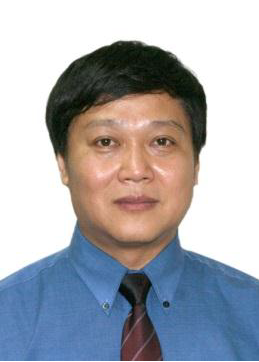 Professor Takao Ito (Hiroshima University, Japan)   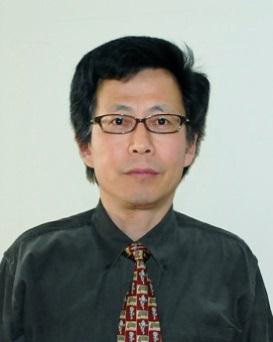 Emeritus Professor Ju-Jang Lee (KAIST, Korea)      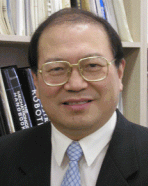 